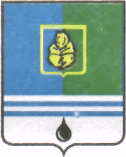 ПОСТАНОВЛЕНИЕАДМИНИСТРАЦИИ  ГОРОДА  КОГАЛЫМАХанты-Мансийского автономного округа - ЮгрыОт «25»  июня  2015 г.                                                             №1939Об утверждении списка получателей субсидии на поддержку животноводства,переработки и реализации продукции животноводства за май 2015 годаВ соответствии с Законом Ханты-Мансийского автономного                 округа - Югры от 16.12.2010 №228-оз «О наделении органов местного самоуправления муниципальных образований Ханты-Мансийского автономного округа - Югры отдельным государственным полномочием по поддержке сельскохозяйственного производства и деятельности по заготовке и переработке дикоросов (за исключением мероприятий, предусмотренных федеральными целевыми программами)», постановлением Правительства Ханты-Мансийского автономного округа - Югры  от 09.10.2013 №420-п               «О государственной программе Ханты-Мансийского автономного округа - Югры «Развитие агропромышленного комплекса и рынков сельскохозяйственной продукции, сырья и продовольствия в                             Ханты-Мансийском автономном округе - Югре в 2014 - 2020 годах»                  (далее – Программа), постановлением Администрации города Когалыма                 от 11.10.2013 №2900 «Об утверждении муниципальной программы «Развитие агропромышленного комплекса и рынков сельскохозяйственной продукции, сырья и продовольствия в городе Когалыме в 2014-2017 годах», на основании Соглашений от 28.04.2014, заключенных между Администрацией города Когалыма и Главами крестьянских (фермерских) хозяйств Шиманской Лидией Ивановной и Красиловой Галиной Степановной в рамках реализации Программы, учитывая расчёт субсидий на поддержку животноводства, переработки и реализации продукции животноводства за май 2015 года, подготовленный управлением экономики Администрации города Когалыма:Утвердить список получателей субсидии на поддержку животноводства, переработки и реализации продукции животноводства за май 2015 года, согласно приложению к настоящему постановлению.Опубликовать настоящее постановление и приложение к нему в газете «Когалымский вестник» и разместить на официальном сайте Администрации города Когалыма в сети «Интернет» (www.admkogalym.ru).3. Контроль за выполнением постановления возложить на заместителя главы Администрации города Когалыма Т.И.Черных.Глава Администрации города Когалыма			    В.И.СтепураПриложениек постановлению Администрациигорода Когалымаот 25.06.2015 №1939Список получателейсубсидии на поддержку животноводства, переработки и реализациипродукции животноводства за май 2015 года____________________№ п/пПолучатель субсидииСумма субсидии,рублей1Глава крестьянского (фермерского) хозяйства Шиманская Лидия Ивановна1 036 080,002Глава крестьянского (фермерского) хозяйства Красилова Галина Степановна6 600,00ИТОГО:ИТОГО:1 042 680,00